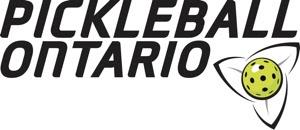 PAO AGM 2021, 7:00pm, September 16, 2021MINUTES OF THE PICKLEBALL ASSOCIATION OF ONTARIO ANNUAL GENERAL MEETINGHeld on Thursday September 16th, 2020 at 7:00 P.M.Location: ZOOM___________________________________________________________________Present:	Fiona MacGregor		Vice-President, Acting President		Gail Prior             		TreasurerStephen Ahad		SecretaryJunior Bent 			Director-at-LargeAnne Evans			Director-at-Large		Karen Hill			Director-at-Large		Sara McInnes		Director-at-LargeGail Prior			Director-at-Large		Joseline Sikorski		Director-at-Large1.	Welcome and call to order: FionaFiona welcomed everyone to the 2021 PAO AGM and thanked everyone for taking time to join us this evening.Gail Prior provided some tips on using Zoom, and the online voting system used for the meeting. (Gail provided tips and tricks and best practices).The 2021 PAO AGM was called to order at 7:10 p.m.21 people were in attendance at this time, plus the PAO Board members.Susan Jurbala also attended this evening. Susan has been working with the PAO Board on the creation of the coaching modules with funding provided by the Ontario Trillium Fund. Welcome Susan.2 - Introduction of the Board: FionaFiona MacGregor was chair for tonight’s meeting. She introduced the 2020-2021 PAO Board.The PAO Board currently consists of:Steve AhadJunior BentAnne EvansKaren HillPam JoslinSara McInnisJoseline SikorskiGail Prior3 - Call for Nominations: FionaAt this time I would like to call for any nominations to the PAO Board from the floor.Karen Hill nominates Daphne Reid. She accepted the nomination.  Voting occurs later in the agendaNominations are now closed. The voting will occur later in the meeting as per the agenda.4 - Approval of Agenda: FionaFiona brought a motion for approval of the agenda. The agenda vote was put on screenMotion to approve the 2021 AGM agenda made by Gail Prior and seconded by Annette HappelAll those in favour: 23 All those opposed: 0Abstentions: 2 The Motion is carried5 - Approval of Minutes: FionaMotion to approve the 2020 PAO AGM minutes made by Fiona and seconded by Karen Hill. Vote resultsAll those in favour: 21All those opposed: 0Abstentions: 5The motion is carried6 - Volunteer Awards: Fiona and PamPickleball Ontario has the most comprehensive volunteer awards program in Canada for the sport of pickleball. This program was initiated four years ago. Even during the difficult times of a pandemic, many pickleball volunteers have continued to help grow our wonderful sport.On behalf of the PAO, Pam would like to acknowledge four special volunteers tonight.Our first winner is the Community Award winner for 2021. Please join me us in congratulating Chuck Burgoyne. Our second winner is the Merrie Lee Ambassador Award winner for 2021,Congratulations to Brian Bell. Our third winner is the Wayne Roswell Builder Award winnerCongratulations to Jeff Morton.Our final winner is the Officials award winnerCongratulations Daphne Micallef Reid.A board member will be presenting these awards personally to all recipients in the next few weeks.On behalf of Pickleball Ontario, we thank all the dedicated volunteers, the nominated volunteers, and the four volunteer award winners. All of these amazing volunteers make pickleball a fun and growing sport in our communities.We also thank all the ambassadors, clubs’ directors, refs and all the unnamed volunteers for giving their time and energy, especially Gil Metcalf, who takes care of Places to Play and is stepping down to focus on other commitments. 7 - Treasurer’s Report: GailThe following documents were included in the AGM Agenda: 1. 2020-2021 Financial Results2. Budget 2021-21Gail: The board decided to give members a break on renewal for 2020-21 due to Covid and charge no membership for returning members. We are expecting an increase in members as things open upAs province opens up, the Board will need to revise strategic plan to address things that weren’t done during COVID. A motion was made by Gail Prior, that the Pickleball Ontario 2022 Budget and Unaudited Financial Statements of June 30th, 2021 be approved as presented. The motion was seconded by Karen Hill.  Gail posted the voting form on Zoom.(Before the vote, there was a point of order from the floor. Ben Seto asked why there isn’t an auditor, as per the by-law and Trillium requirements. He suggested that someone propose a motion have the audit requirement waived. Gail noted that this issue has been brought up at previous board meetings, and can be addressed under a different motion) Vote on the motion:Those in favour - 16Those opposed- 0Abstentions - 8The motion was carriedKaren Hill then brought motion to waive the requirement for audited financial statements for the 2020-21 fiscal. The motion was seconded by Annette Happel Those in favour - 16Those opposed- 0Abstentions - 8The motion was carried8 - President’s Report: FionaA copy of the President’s Report was distributed last week. There were no questions from the floor. 9 - National System: Gail (and Pam)This has been a big task. Interesting year with everything shut down. Migrating all the members into the system was especially big (all different provinces had different systems). The National System has lightened the administrative load for a lot of clubs. Very positive innovation for pickleball. 10 - Marketing: JuniorJunior submitted the Marketing report, which was distributed last week. There were no questions from the floor. 11 - Election of Directors: FionaWe will now move to the Election of the Directors. We will ask for a vote on the slate first. This is followed by a vote on the nominations from the floor.Slate of Directors In the vote on the slate of Directors who were up for election, which included Junior Bent, Pam Joslin, Gail Prior, Anne Evans, and Bryan Merritt, 18 people voted yes, with 3 people abstaining. The slate was therefore duly elected to the Board. Nominations from the floor- Karen Hill nominated Kelli McRobert, who declined the nomination - Karen Hill nominated Daphne Reid, who accepted the nomination. Daphne is from Windsor and has been on the board of the Windsor-Essex pickleball club for 7 years. She also serves as a regional ambassador. She wants to grow the game across province and among young. In the vote to elect Daphne Reid to the Board, 20 voted yes with 4 abstaining. Daphne Reid was therefore duly elected to the Board. 12 - New Business: FionaThere was no new business raised. 13 - Adjournment: FionaFiona thanked the 2020 PAO Board of Directors for all of their dedication and hard work.All the best to the new 2021 Pickleball Association of Ontario Board!Gail acknowledged and thanked to Fiona for her leadership during a very trying yearA motion to adjourn the AGM was made by Karen Hill and seconded by Karen Hill. The meeting was adjourned at 8:05 p.m. 